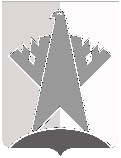 ДУМА СУРГУТСКОГО РАЙОНАХанты-Мансийского автономного округа - ЮгрыРЕШЕНИЕ«29» января 2021 года                                                                                                      № 1061-нпа     г. СургутВ соответствии со статьями 31 - 33 Градостроительного кодекса Российской ФедерацииДума Сургутского района решила:1. Внести в решение Думы Сургутского района от 01 декабря 2009 года 
№ 530 «Об утверждении Правил землепользования и застройки сельского поселения Сытомино» следующее изменение:пункт 18 таблицы «Основные виды разрешенного использования» статьи 25 главы 7 раздела 3 приложения к решению изложить в следующей редакции:2. Решение вступает в силу после его официального опубликования (обнародования).О внесении изменения в решение Думы Сургутского района от 01 декабря 2009 года № 530 «Об утверждении Правил землепользования и застройки сельского поселения Сытомино»«18Обеспечение занятий спортом в помещениях5.1.2Минимальные отступы от границ земельного участка в целях определения места допустимого размещения объекта - 3 м.Минимальный отступ от красной линии дорог - 5 м.Минимальный отступ от красной линии проездов - 3 м.Размеры земельных участков, предельное количество надземных этажей, нормативные показатели плотности застройки в границах земельного участка определяются в соответствии с региональными нормативами градостроительного проектирования Ханты-Мансийского автономного округа – Югры, местными нормативами градостроительного проектирования Сургутского муниципального района Ханты-Мансийского автономного округа – Югры, городских и сельских поселений, входящих в состав Сургутского муниципального района Ханты-Мансийского автономного округа – Югры».Председатель Думы Сургутского районаА.П. Сименяк«29» января 2021 годаГлава Сургутского районаА.А. Трубецкой «29» января 2021 года